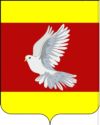 АДМИНИСТРАЦИЯ ГУЛЬКЕВИЧСКОГО ГОРОДСКОГО ПОСЕЛЕНИЯГУЛЬКЕВИЧСКОГО РАЙОНАПОСТАНОВЛЕНИЕот 26.12.2023                                                                                           № 967город ГулькевичиО порядке финансирования мероприятий по улучшению условий и охране труда за счет средств бюджетаГулькевичского городского поселения Гулькевичского районаВ соответствии со статьей 225 Трудового кодекса Российской Федерации, Федеральным законом от 6 октября 2003 г. № 131-ФЗ «Об общих принципах организации местного самоуправления в Российской Федерации», приказом Министерства труда и социальной защиты Российской Федерации от 29 октября 2021 г. № 771н «Об утверждении Примерного перечня ежегодно реализуемых работодателем мероприятий по улучшению условий и охраны труда, ликвидации или снижению уровней профессиональных рисков либо недопущению повышения их уровней», Законом Краснодарского края                         от 3 июня 1998 г. № 133-КЗ «Об охране труда», руководствуясь уставом Гулькевичского городского поселения Гулькевичского района,                                  п о с т а н о в л я ю:1. Утвердить Порядок финансирования мероприятий по улучшению условий и охране труда за счет средств бюджета Гулькевичского городского поселения Гулькевичского района (далее - Порядок) (прилагается). 2. Установить, что утвержденный настоящим постановлением Порядок применяется к регулируемым бюджетным правоотношениям с учетом положений статьи 83 Бюджетного кодекса Российской Федерации.3. Опубликовать настоящее постановление в общественно-политической газете Гулькевичского района Краснодарского края «В 24 часа» и разместить на сайте Гулькевичского городского поселения Гулькевичского района в информационно-телекоммуникационной сети «Интернет».4. Контроль за выполнением настоящего постановления возложить на заместителя главы Гулькевичского городского поселения Гулькевичского района, начальника управления жилищно-коммунального и дорожно-транспортного хозяйства Мурыгину М.В.5. Постановление вступает в силу после его официального опубликования.Глава Гулькевичского городского поселенияГулькевичского района								А.Г. ВересовПОРЯДОК финансирования мероприятий по улучшению условий и охране труда за счет средств бюджета Гулькевичского городского поселения Гулькевичского района1. Настоящий Порядок финансирования мероприятий по улучшению условий и охране труда за счет средств бюджета Гулькевичского городского поселения Гулькевичского района (далее - Порядок) разработан в соответствии со статьей 225 Трудового кодекса Российской Федерации, устанавливает порядок финансирования мероприятий по улучшению условий и охране труда за счет средств бюджета Гулькевичского городского поселения Гулькевичского района и распространяется на муниципальные учреждения, финансируемые из средств бюджета Гулькевичского городского поселения Гулькевичского района (далее - муниципальные учреждения). 2. Финансирование мероприятий по улучшению условий и охране труда муниципальных учреждений осуществляется за счет средств бюджета Гулькевичского городского поселения Гулькевичского района, добровольных взносов организаций и физических лиц, а также за счет средств внебюджетных источников. 3. Финансирование мероприятий по улучшению условий и охраны труда работодателями осуществляется в размере не менее 0,2 процента суммы затрат на производство продукции (работ, услуг), по следующим перечням: 3.1. Перечень мероприятий по улучшению условий и охраны труда, ликвидации или снижению уровней профессиональных рисков либо недопущению повышения их уровней: 1) проведение специальной оценки условий труда, выявления и оценки опасностей, оценки уровней профессиональных рисков, реализация мер, разработанных по результатам их проведения; 2) устройство новых и (или) модернизация имеющихся средств коллективной защиты работников от воздействия опасных и вредных производственных факторов; 3) нанесение на производственное оборудование, органы управления и контроля, элементы конструкций, коммуникаций и на другие объекты сигнальных цветов и разметки, знаков безопасности; 4) внедрение и (или) модернизация технических устройств и приспособлений, обеспечивающих защиту работников от поражения электрическим током; 5) механизация работ при складировании и транспортировании сырья, готовой продукции и отходов производства; 6) модернизация оборудования (его реконструкция, замена), а также технологических процессов на рабочих местах с целью исключения или снижения до допустимых уровней воздействия вредных и (или) опасных производственных факторов; 7) устройство новых и реконструкция имеющихся отопительных и вентиляционных систем в производственных и бытовых помещениях, тепловых и воздушных завес, аспирационных и пылегазоулавливающих установок, установок дезинфекции, аэрирования, кондиционирования воздуха с целью обеспечения теплового режима и микроклимата, чистоты воздушной среды в рабочей и обслуживаемых зонах помещений, соответствующего нормативным требованиям; 8) обеспечение естественного и искусственного освещения на рабочих местах, в бытовых помещениях, местах прохода работников; 9) устройство новых и (или) реконструкция имеющихся мест организованного отдыха, помещений и комнат релаксации, психологической разгрузки, мест обогрева работников, а также укрытий от солнечных лучей и атмосферных осадков при работах на открытом воздухе; расширение, реконструкция и оснащение санитарно-бытовых помещений; 10) приобретение и монтаж установок (автоматов) для обеспечения работников питьевой водой, систем фильтрации (очистки) водопроводной воды; 11) обеспечение работников, занятых на работах с вредными или опасными условиями труда, а также на работах, производимых в особых температурных и климатических условиях или связанных с загрязнением, специальной одеждой, специальной обувью и другими средствами индивидуальной защиты, дерматологическими средствами индивидуальной защиты; 12) приобретение стендов, тренажеров, наглядных материалов, научно-технической литературы для проведения инструктажей по охране труда, обучения безопасным приемам и методам выполнения работ, оснащение кабинетов (учебных классов) по охране труда компьютерами, теле-, видео-, аудиоаппаратурой, обучающими и тестирующими программами, проведение выставок, конкурсов и смотров по охране труда, тренингов, круглых столов по охране труда; 13) проведение обучения по охране труда, в том числе обучения безопасным методам и приемам выполнения работ, обучения по оказанию первой помощи пострадавшим на производстве, обучения по использованию (применению) средств индивидуальной защиты, инструктажей по охране труда, стажировки на рабочем месте (для определенных категорий работников) и проверки знания требований охраны труда; 14) проведение обязательных предварительных и периодических медицинских осмотров (обследований); 15) устройство и содержание пешеходных дорог, тротуаров, переходов, тоннелей, галерей на территории организации в целях обеспечения безопасности работников; 16) организация и проведение производственного контроля; 17) издание (тиражирование) инструкций, правил (стандартов) по охране труда; 18) реализация мероприятий, направленных на развитие физической культуры и спорта в трудовых коллективах, в том числе: организация и проведение физкультурных и спортивных мероприятий, в том числе мероприятий по внедрению Всероссийского физкультурно-спортивного комплекса «Готов к труду и обороне» (ГТО); приобретение, содержание и обновление спортивного инвентаря; устройство новых и (или) реконструкция имеющихся помещений и площадок для занятий спортом; создание и развитие физкультурно-спортивных клубов, организованных в целях массового привлечения граждан к занятиям физической культурой и спортом по месту работы; содержание помещений для проведения физкультурных, физкультурно-оздоровительных и спортивных мероприятий. Организация и проведение спортивных соревнований и иных физкультурно-оздоровительных и спортивных мероприятий, в том числе, через профсоюзные организации в соответствии с коллективными договорами (отраслевыми соглашениями); 19) приобретение систем обеспечения безопасности работ на высоте; 20) приобретение приборов, устройств, оборудования и (или) комплексов (систем) приборов, устройств, оборудования, обеспечивающего дистанционную видео-, аудио или иную фиксацию процессов производства работ. 3.2. Перечень дополнительных мероприятий по улучшению условий и охраны труда: 3.2.1. Дополнительные социальные гарантии и компенсации, установленные коллективным договорам организации: оздоровление работника; иные выплаты на компенсацию условий и охраны труда. 4. Работники организации не несут расходов на финансирование мероприятий по улучшению условий и охраны труда. 5. Планирование расходов на мероприятия по улучшению условий и охраны труда в муниципальных учреждениях Гулькевичского городского поселения Гулькевичского района, осуществляется на очередной финансовый год в следующем порядке: в казенных учреждениях Гулькевичского городского поселения Гулькевичского района - при составлении бюджетной сметы учреждения; в автономных и бюджетных учреждениях Гулькевичского городского поселения Гулькевичского района - при составлении плана финансово-хозяйственной деятельности учреждения. 6. Финансирование мероприятий по улучшению условий и охраны труда осуществляется: в казенных учреждениях Гулькевичского городского поселения Гулькевичского района - в пределах утвержденной бюджетной сметы учреждения; в автономных и бюджетных учреждениях Гулькевичского городского поселения Гулькевичского района - в пределах утвержденного плана финансово-хозяйственной деятельности учреждения. Заместителем главыГулькевичского городского поселенияГулькевичского района, начальником Управления жилищно-коммунального и дорожно-транспортного хозяйства				 	     М.В. МурыгинаПриложениеУТВЕРЖДЕНпостановлением администрацииГулькевичского городского поселения Гулькевичского районаот 26.12.2023 № 967